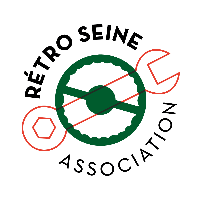 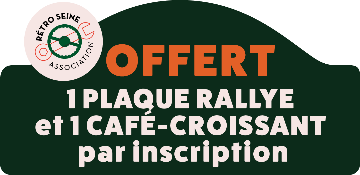 BULLETIN D’INSCRIPTION Véhicules de plus de 30 ans	DÉCLARATIONÀ compléter et à retourner avant le lundi 1 juillet 2024 à l’adresse ci-dessous :  Mairie Association Rétro Seine 35 rue de l’église 27940 Notre Dame de l’IsleOu Mail : retroseine@gmail.comNom / Prénom :  	   Adresse : N°	Rue :  	Code Postal :	Ville :  		 Adresse courriel :		@		 Téléphone :  			 Membre du club :  				 Véhicule inscrit :Constructeur :  	Modèle :  	Je soussigné, ____________________________________Déclare sur l’honneur l’exactitude des renseignements fournis lors de mon inscription à ce rassemblement de véhicules.Déclare que le véhicule engagé dont je suis propriétaire (ou conducteur, conductrice autorisé (e) à la conduire) est bien conforme à la réglementation de la circulation des véhicules automobiles.Déclare que le véhicule engagé souscrit aux obligations d’assurances des véhicules à moteur auprès d’une mutuelle ou compagnie d’assurance et que le contrat est en cours de validité.Déclare que je suis titulaire du permis de conduire en cours de validité ainsi que le conducteur (trice) autorisé(e).Tout litige ou accident causé aux tiers, à mes passagers et à mon véhiculeAnnée :  	N° Immatriculation : 	seront sous ma responsabilité ou celle du conducteur (trice) autorisé(e).Assurance :  	N° Contrat d’assurance : 			 Autorise l’association à utiliser / diffuser l’image du véhicule        OUI	NONAttention ! merci de compléter un bulletin d’inscription par voiture.Renseignements complémentaires : retroseine@gmail.com	T 06 74 9 8 85 38 – 06 85 88 16 96- Je renonce ainsi expressément à tout recours contre les personnes qui organise ce rassemblement.Je déclare avoir lu et approuvé la déclaration.NE PAS JETER SUR LA VOIE PUBLIQUEL’association Rétro Seine s’engage par ailleurs à ne pas diffuser à quiconque les informations communiquées qui constituent son fichier.